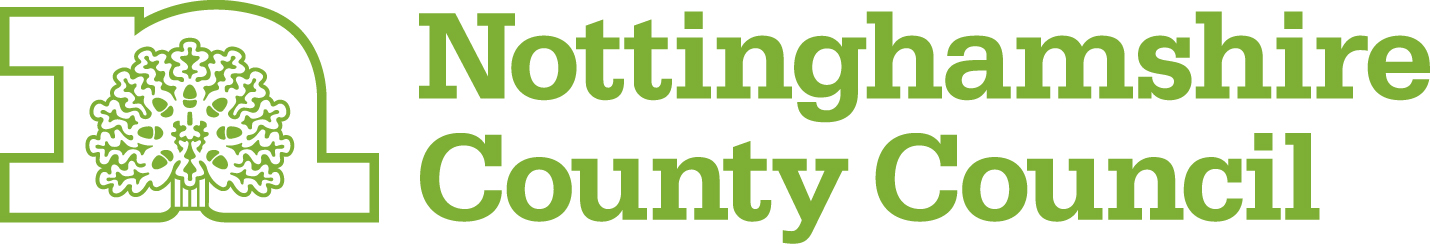 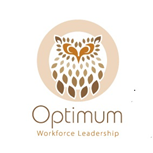 Optimum Workforce LeadershipWeb site:		www.optimumwl.co.ukOnce completed please email this form to:	istraining@nottscc.gov.ukBOOKING FORMBOOKING FORMBOOKING FORMLearning event titleLearning event titleNetwork Event – Creating a Learning OrganisationDate and times of eventDate and times of event23rd May 2019 - 09:30 – 12:00 hrsVenueVenueThe Turbine, WorksopWho should attend this learning event?Type of Care SettingAll care settings interested in developing employees and creating ways of sharing learning Who should attend this learning event?Targeted RoleManagers, line managers and trainersWhat should delegates expect to be able to do as a result of attending this eventWhat should delegates expect to be able to do as a result of attending this eventThe key outcomes will be:Find out about the resources available to you and where to find themHow to use the Skills for Care Learning and Development GuideHow to benefit from the Optimum Champion’s Programme of workshopsShare best practiceLearn about the new Champion’s roles and input into their developmentWhat outcomes should be expected from delegates attending this event.What outcomes should be expected from delegates attending this event.Practical ideas to take away and consider implementation in the workplace. Understand how and why you should book onto the Optimum Champions workshops.Price – No chargePrice – No chargePrice – No chargeBooking Details – Please complete the information below fullyBooking Details – Please complete the information below fullyBooking Details – Please complete the information below fullyOrganisation:Organisation:Delegates Name/s:Delegates Name/s:Delegate email:Delegate email:Person responsible for booking this event:Person responsible for booking this event:Email for booking information:Email for booking information: